Banana Muffins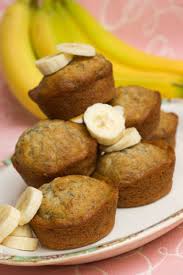 ½ cup butter, room temperature1 cup granulated sugar2 large eggs2 large bananas, ripe, and mashed1 teaspoon vanilla extract2 cups flour1 teaspoon salt1 teaspoon baking powder½ teaspoon baking soda½ cup chopped pecans or walnuts-optionalInstructions:Preheat oven to 400 degreesGrease 12 muffin cups or line with greased paper muffin linersCream together butter and sugar with electric hand mixer until light and fluffyBeat in eggs, one at a timeAdd bananas and vanilla and beat until smoothAdd flour, salt, baking powder, and baking soda and stir until all dry ingredients are moistenedGently stir in chopped nutsSpoon banana mixture into muffin cupsBake at 400 for about 15-18 minutes or until tops are lightly browned. 